     O Circuito de Torneios Temáticos dos Gambitos disputa-se na sede do Centro Cultural e Recreativo dos Coruchéus, sita no cruzamento da Rua Alberto Oliveira com a Rua António Patrício, 1700 – 195 Lisboa.     A participação é aberta a todos os interessados, não contando para pontuação Elo da Federação Portuguesa de Xadrez e da FIDE      O circuito é composto por diversos torneios temáticos de semi-rápidas, todos com inicio ás 14h30.  A posição inicial das peças será predefinida para cada prova.6 de Outubro de 2019  – “Abertura Espanhola, ataque Marshall”      Cada torneio será disputado em sistema suíço de 7 sessões, segundo as regras de semi-rápidas da FIDE e da FPX e com o ritmo de jogo de 15 minutos por jogador e por partida.     As inscrições deverão ser feitas para corucheus.xadrez@gmail.com até ao dia anterior da prova (com o limite de participação de até 50 jogadores) sendo a taxa de inscrição de 5 euros por jogador, paga antes do inicio da prova.      Será atribuído um trofeu ao 1º classificado da geral individual e á  1ª  equipa ( 4 elementos), bem como medalhas de participação para todos.     O jogador que faltar á primeira sessão  será eliminado da prova.  A arbitragem fica a cargo do árbitro FIDE António Coimbra e a direcção da prova é da responsabilidade da organização.    Os casos omissos no presente Regulamento serão resolvidos pela direcção de prova.Lisboa, 25 de Setembro de 2019.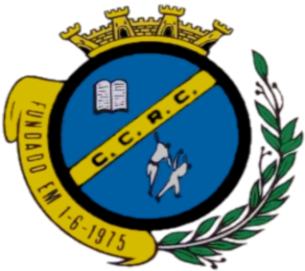 Centro Cultural e Recreativo dos CoruchéusII Circuito Torneios Temáticos Semi-rápidasRegulamento geralConfiguração inicial  do tabuleiro1 – e4, e52 – Cf3, Cc63 – Bb5, a64 – Ba4, Cf65 – 0-0, Be76 – Te1, b57 – Bb3, 0-08 – c3, d5 9 - …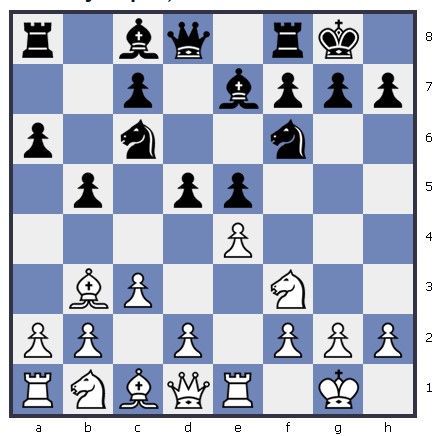 